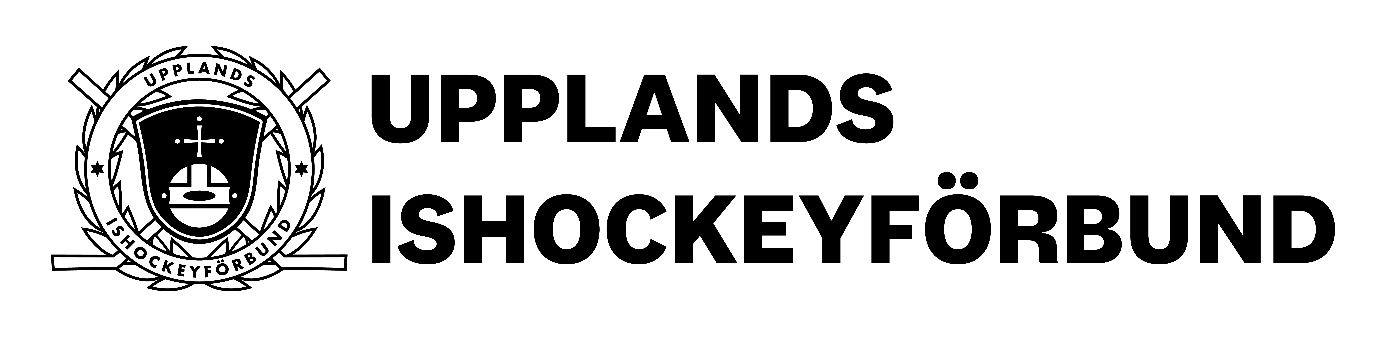 Information säsongen 2023–2024Sanktion för seriespel i andra distriktGäller från U13 för seriespel i annat distrikt. Serieanmälan till ett annat distrikt sker via Upplands Ishockeyförbund.Föreningar som har tänkt att anmäla något lag till annat distrikt kontaktar Upplands Ishockeyförbund kansli per mejl, för serieanmälansblankett. Serieavgift säsongen 2023–2024Lag som inte betalat full avgift per den 14 september kan förlora sin plats i seriespelet och återfår inte erlagd avgift.UtdragningsavgiftLag som lämnar återbud till seriespel under tiden 31/8 fram till seriestart är avgiften en serieavgift. Efter seriestart 1,5 serieavgift. FörsäkringsavgiftAvgiften för lagförsäkringen bestäms av försäkringsbolaget Gjensidige försäkring. Avgiften för 2023/2024 är inte fastställd än. Vi hänvisar därför till nedan länk för info när den uppdaterats.https://www.swehockey.se/spelare/spelare-aktiva/foersaekringsinformation-foer-lag-och-ungdom/Fastställande av serier sker den 15 september (om ej annat meddelas).Förening: Kontaktperson för föreningen:Roll i föreningen: E-postadress:Telefon: Ort/datum:HerrserieHockeyFyran 	Antal lag:	Lagets kontaktpersonNamn: E-postadress: Mobilnr: 		PojkserierBestämmelser gällande dispenser hittar ni i seriebestämmelserna.Ansökningsblankett finns som en bilaga till detta dokument.U16 (2008)	Antal lag: Antalspelare totalt:  st Lagets kontaktpersonNamn: E-postadress:  Mobilnr: U15 (2009)	Antal lag: Antalspelare totalt:  st Lagets kontaktpersonNamn: E-postadress:  Mobilnr: U14 (2010)	Antal lag: Antalspelare totalt:  st Lagets kontaktpersonNamn: E-postadress:  Mobilnr: U13 (2011)	Antal lag: Antalspelare totalt:  st Lagets kontaktpersonNamn: E-postadress:  Mobilnr: U12 (2012)	Antal lag: Antalspelare totalt:  st Lagets kontaktpersonNamn: E-postadress:  Mobilnr: U11 (2013)	Antal lag: Antalspelare totalt:  st Lagets kontaktpersonNamn: E-postadress:  Mobilnr: U10 (2014)	Antal lag: Antalspelare totalt:  st Lagets kontaktpersonNamn: E-postadress:  Mobilnr: U9 (2015)	Antal lag: Antalspelare totalt:  st Lagets kontaktpersonNamn: E-postadress:  Mobilnr: FlickserierBestämmelser gällande dispenser hittar ni i seriebestämmelserna.Ansökningsblankett finns som en bilaga till detta dokument.F14 (2010–2011)	Antal lag: Antalspelare totalt:  st Lagets kontaktpersonNamn: E-postadress:  Mobilnr: F12 (2012–2013)	Antal lag: Antalspelare totalt:  st Lagets kontaktpersonNamn: E-postadress:  Mobilnr: F10 (2014–2015)	Antal lag: Antalspelare totalt:  st Lagets kontaktpersonNamn: E-postadress:  Mobilnr: - Anmälan skall vara Upplands Ishockeyförbund tillhanda senast den 14 augusti 2023. - Utdrag av lag skall ske digitalt till Upplands Ishockeyförbund.- Anmälan skall undertecknas av föreningens sportchef/ungdomsansvarig- Anmälan skickas till tavling@upplandshockey.se  DISPENSBLANKETT 2023–2024Dispensregler enligt Upplands Ishockeyförbunds tävlingsbestämmelser för 2023–2024. Fri ansökningsperiod för dispenser 1 augusti – 1 september. Dispenser som söks efter friperioden tillkommer en dispensavgift på 500 kr som faktureras när ansökan är mottagen. Ansökan skickas till tavling@upplandshockey.se Vi söker härmed dispens för följande spelare: Förening: NamnPersonnummer För spel i serie: Beskriv utförligt orsak till dispensansökan:Skall undertecknas av Ordförande, Sportchef eller Ungdomsansvarig Namnförtydligande: Funktion:	Telefonnummer: Ort &Datum: BESLUT: av Upplands Ishockeyförbund  Tillstyrker enligt ansökan  Ansökan avslås Motivering till beslut: Dispens är giltig t.o.m: Betalt datum Ort och datum:  Tävlingskommittén Upplands IshockeyförbundSerie1:a lag2:a lag3:e lag4:e lagHockeyfyran9000U16 (2008)48004800U15 (2009)48004800U14 (2010)48004800U13 (2011)48004800U12 (2012)3200250016001300U11 (2013)3200250016001300U10 (2014)3200250016001300U9 (2015)3200250016001300F14 (2010–2011)3200250016001300F12 (2012–2013)3200250016001300F10 (2014–2015)3200250016001300